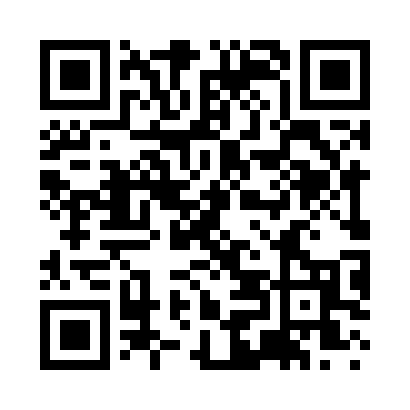 Prayer times for Enlow, Pennsylvania, USAMon 1 Jul 2024 - Wed 31 Jul 2024High Latitude Method: Angle Based RulePrayer Calculation Method: Islamic Society of North AmericaAsar Calculation Method: ShafiPrayer times provided by https://www.salahtimes.comDateDayFajrSunriseDhuhrAsrMaghribIsha1Mon4:175:551:255:248:5510:332Tue4:175:551:255:248:5510:333Wed4:185:561:255:258:5510:324Thu4:195:561:265:258:5410:325Fri4:205:571:265:258:5410:316Sat4:205:581:265:258:5410:317Sun4:215:581:265:258:5410:308Mon4:225:591:265:258:5310:309Tue4:235:591:265:258:5310:2910Wed4:246:001:265:258:5210:2811Thu4:256:011:275:258:5210:2812Fri4:266:021:275:258:5110:2713Sat4:276:021:275:258:5110:2614Sun4:286:031:275:258:5010:2515Mon4:296:041:275:258:5010:2416Tue4:316:051:275:258:4910:2317Wed4:326:051:275:258:4810:2218Thu4:336:061:275:258:4810:2119Fri4:346:071:275:258:4710:2020Sat4:356:081:275:248:4610:1921Sun4:366:091:275:248:4610:1822Mon4:386:101:275:248:4510:1723Tue4:396:111:275:248:4410:1524Wed4:406:111:275:248:4310:1425Thu4:416:121:275:238:4210:1326Fri4:436:131:275:238:4110:1227Sat4:446:141:275:238:4010:1028Sun4:456:151:275:238:3910:0929Mon4:476:161:275:228:3810:0730Tue4:486:171:275:228:3710:0631Wed4:496:181:275:228:3610:05